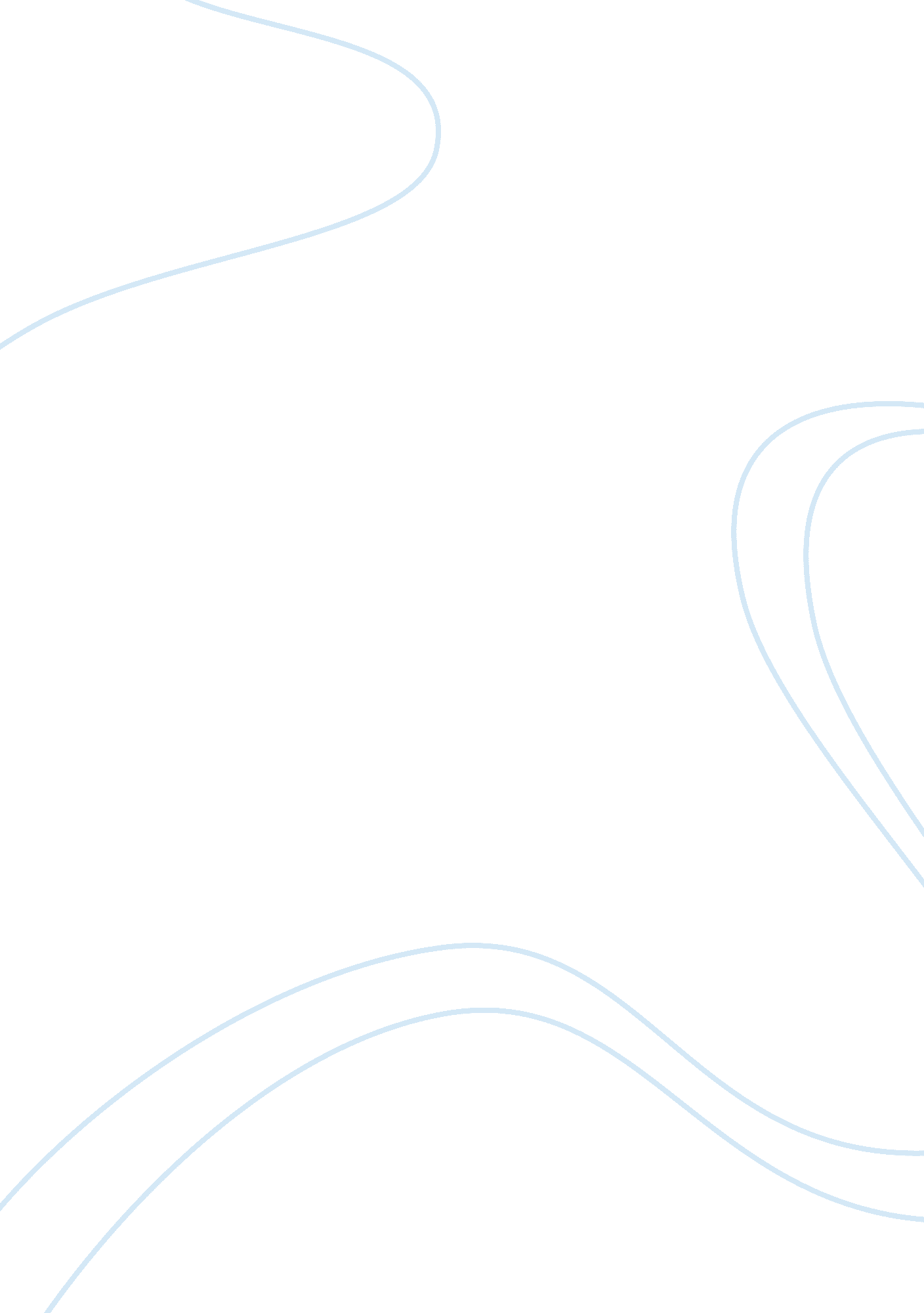 Rape as another form of genocideScience, Social Science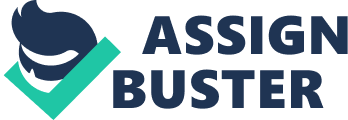 In a nutshell, the article speaks of the situation that the women experienced during the stay of the Japanese. The article emphasized that the worst crime that was committed against women was rape. The article expresses the pain and the trauma that was experienced by the women in the countries that were ‘ raped’ by Japan in her military conquest on different countries of the Pacific. 
As much as the Japanese had fallen in the war against the Allied powers, nothing would prove enough as a form of atonement for what has been done to the women by the Japanese soldiers. The article’s discussion on another form of ‘ death’ or felony that has been done by the Japanese military would prove a useful source for the paper in class as it discusses another point of view concerning ‘ genocide.’ The article does not state a direct form of death to a specific culture or race of any kind in its content so this can be used as a secondary source for the class and its paper. 